Computer Engineering Master Plan and Advising RecordCatalog Year 2022-23Impaction Criteria: MATH 150 & 151, PHYS 195 & 196, COMPE 160, and EE 210 (all passed w/C or better, with overall GPA of 2.7 or higher)Master Plan: You must send the updated version of your Master Plan to your assigned Major Advisor every semester.Major Electives: Five approved elective courses selected from computer engineering, electrical engineering, or other approved elective (15 units).*Requirements with Multiple Course OptionsBiology Requirement: BIOL 100 or BIOL 101This is not a legally binding document. Advisors will do their best to assist students with course planning. It is the student’s responsibility to ensure that they are following prerequisite and graduation guidelines.Advising Notes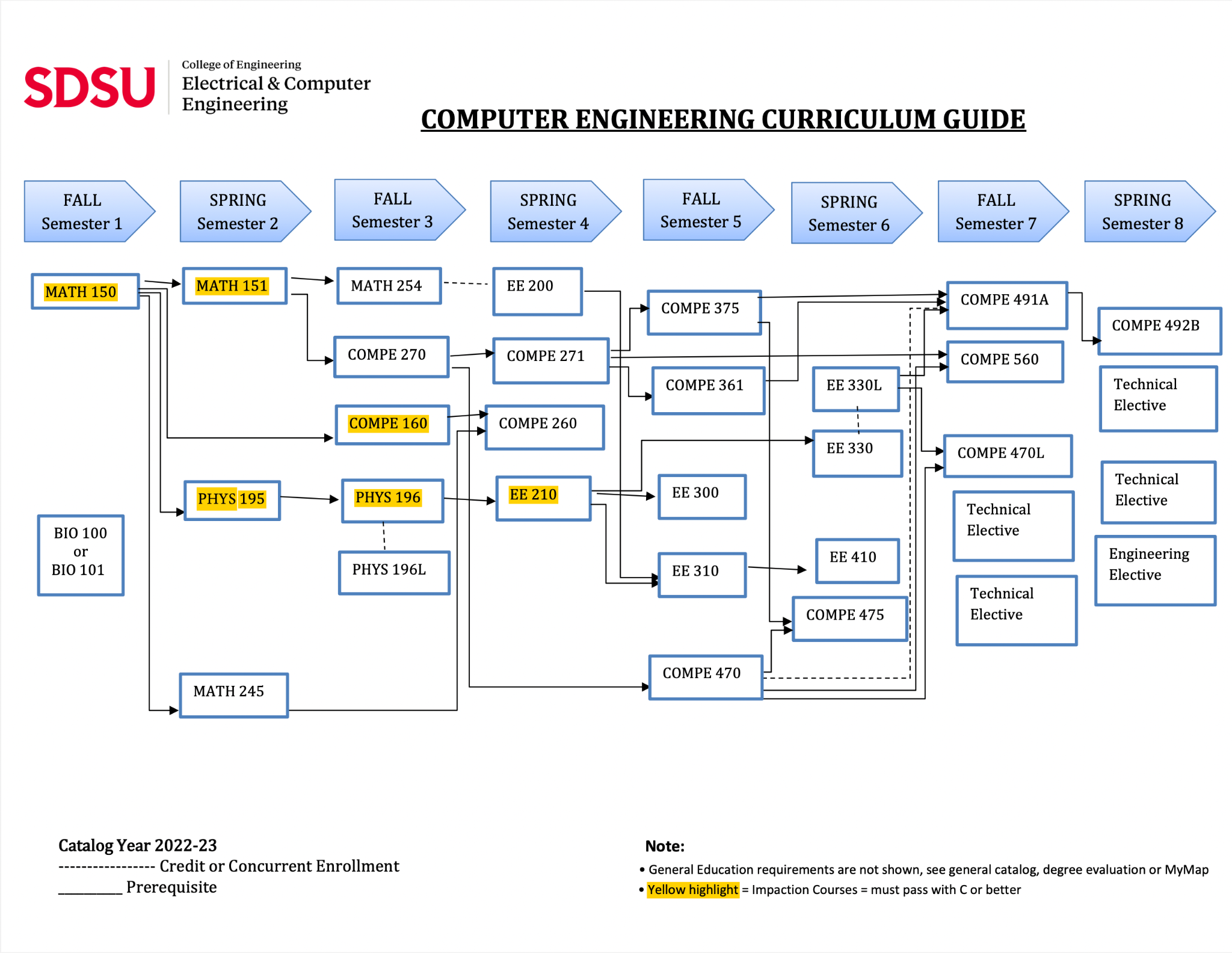 Name: Red ID:Email:Advisor: SDSU CoursesSDSU CoursesTransfer CoursesTransfer CoursesAdvising RecordAdvising RecordAdvising RecordAdvising RecordAdvising RecordAdvising RecordAdvising RecordAdvising RecordRequired CoursesGradeEquivalent CourseSchoolSemesters at SDSUSemesters at SDSUSemesters at SDSUSemesters at SDSUSemesters at SDSUSemesters at SDSUSemesters at SDSUSemesters at SDSURequired CoursesGradeEquivalent CourseSchoolF22S23F23S24F24S25F25S26MATH 150 (4)BIOL 100* (3)COMPE 160 (3)COMPE 270 (3)MATH 151 (4)PHYS 195 (3)EE 200 (3)MATH 245 (3)PHYS 196 (3)PHYS 196L (1)COMPE 260 (3)COMPE 271 (3)EE 210 (3)MATH 254 (3)COMPE 361 (3)COMPE 375 (3)COMPE 470 (3)EE 300 (3)EE 310 (3)COMPE 475 (3)SDSU CoursesSDSU CoursesTransfer CoursesTransfer CoursesAdvising RecordAdvising RecordAdvising RecordAdvising RecordAdvising RecordAdvising RecordAdvising RecordAdvising RecordRequired CoursesGradeEquivalent CourseSchoolSemesters at SDSUSemesters at SDSUSemesters at SDSUSemesters at SDSUSemesters at SDSUSemesters at SDSUSemesters at SDSUSemesters at SDSURequired CoursesGradeEquivalent CourseSchoolF22S23F23S24F24S25F25S26EE 330 (3)EE 330L (1)EE 410 (3)COMPE 470L (1)COMPE 491 (2)COMPE 560 (3)Major Elective (3)Major Elective (3)COMPE 492 (2)Major Elective (3)Major Elective (3)Major Elective (3)